ВОЛОГОДСКАЯ ОБЛАСТЬ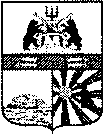 ГОРОД ЧЕРЕПОВЕЦМЭРИЯФИНАНСОВОЕ УПРАВЛЕНИЕРАСПОРЯЖЕНИЕ    .12.2018 № О внесении изменений в распоряжение финансового управления мэрии от 08.12.2017 № 36В соответствии с распоряжениями мэрии города от 27.12.2018 № 1478-р «Об утверждении Порядка определения объема и условий предоставления из городского бюджета субсидии на иные цели», 27.12.2018 № 1479-р «Об утверждении Порядка определения объема и условий предоставления из городского бюджета субсидии на иные цели»:внести в приложение к распоряжению финансового управления мэрии от 08.12.2017 № 36 «Об утверждении кодов городского бюджета по классификации «Тип средств» на 2018 год и плановый период 2019 и 2020 годов» следующие изменения:1. После строки: дополнить строками следующего содержания:2. После строки: дополнить строками следующего содержания:Заместитель мэра города,начальник финансового управления мэрии 	                                           А.В. Гуркина«01 06 23Субсидии из городского бюджета на иные цели муниципальным бюджетным и автономным учреждениям, находящимся в ведении управления образования мэрии города, на расходы, носящие разовый характер, не учитываемые при определении размера субсидии на финансовое обеспечение выполнения муниципального задания, согласно распоряжению мэрии города от 14.12.2018 № 1394-р». «01 06 24Субсидии из городского бюджета на иные цели муниципальному бюджетному общеобразовательному учреждению «Гимназия      № 8», находящемуся в ведении управления образования мэрии города, в части расходов, носящих разовый характер, не учитываемых  при определении размера субсидии на финансовое обеспечение выполнения муниципального задания, согласно распоряжению мэрии города от 27.12.2018 № 1478-р». «01 06 25Субсидии из городского бюджета на иные цели муниципальным автономным и бюджетным учреждениям, находящимся в ведении управления образования мэрии города, на расходы, носящие разовый характер, не учитываемые при определении размера субсидии на финансовое обеспечение выполнения муниципального задания, согласно распоряжению мэрии города от 27.12.2018 № 1479-р».«06 06 23Целевые субсидии на иные цели муниципальным бюджетным и автономным учреждениям, находящимся в ведении управления образования мэрии города, на расходы, носящие разовый характер, не учитываемые при определении размера субсидии на финансовое обеспечение выполнения муниципального задания, согласно распоряжению мэрии города от 14.12.2018 № 1394-р»«06 06 24Целевые субсидии на иные цели муниципальному бюджетному общеобразовательному учреждению «Гимназия      № 8»,  находящемуся в ведении управления образования мэрии города, на расходы, носящие разовый характер, не учитываемые при определении размера субсидии на финансовое обеспечение выполнения муниципального задания, согласно распоряжению мэрии города от 27.12.2018 № 1478-р».«06 06 25Целевые субсидии на иные цели муниципальным автономным и бюджетным учреждениям, находящимся в ведении управления образования мэрии города, на расходы, носящие разовый характер, не учитываемые при определении размера субсидии на финансовое обеспечение выполнения муниципального задания, согласно распоряжению мэрии города от 27.12.2018 № 1479-р».